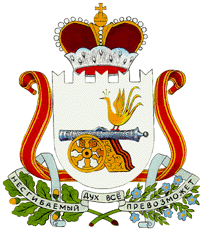 АДМИНИСТРАЦИЯЗАБОРЬЕВСКОГО СЕЛЬСКОГО ПОСЕЛЕНИЯ ДЕМИДОВСКОГО РАЙОНА СМОЛЕНСКОЙ ОБЛАСТИПОСТАНОВЛЕНИЕот 14.03.2017 года №17В соответствии Федеральным законом от 27 июля 2010 года № 210-ФЗ «Об организации предоставления государственных и муниципальных услуг», Жилищным кодексом Российской Федерации, Администрация Заборьевского поселения Демидовского района Смоленской областиПостановляет:1. В Постановление Администрации Заборьевского сельского поселения Демидовского района Смоленской области от 27.02.2017 года №14 «Об утверждении Администрацией Заборьевского сельского поселения Демидовского района Смоленской области Административного регламента по предоставлению муниципальной услуги «Оформление разрешения на вселение в муниципальные жилые помещения специализированного жилищного фонда», внести следующие изменения:В Разделе 2 Регламента пункты 2.3.1. и 2.3.2. изложить в следующей редакции:«2.3.1. Результатом предоставления муниципальной услуги является письменное разрешение на вселение членов семьи нанимателя и иных граждан в муниципальные помещения специализированного жилищного фонда Заборьевского сельского поселения Демидовского района Смоленской области, а также внесение изменений в договор найма жилого помещения специализированного жилищного фонда Заборьевского сельского поселения Демидовского района Смоленской области.2.3.2. Процедура предоставления муниципальной услуги завершается получением заявителем итогового документа - письменное разрешение на вселение граждан в качестве проживающих совместно с нанимателем членов его семьи в муниципальные жилые помещения специализированного жилищного фонда Заборьевского сельского поселения Демидовского района Смоленской области. В случае отказа в предоставлении муниципальной услуги заявителю направляется письменный мотивированный отказ в предоставлении муниципальной услуги».2. Настоящее Постановление подлежит обнародованию.Глава муниципального образования Заборьевского сельского поселения Демидовского района Смоленской области		          Е.В. ХотченковаО внесении изменений в Постановление Администрации Заборьевского сельского поселения Демидовского района Смоленской области от 27.02.2017 года №14 «Об утверждении Администрацией Заборьевского сельского поселения Демидовского района Смоленской области Административного регламента по предоставлению муниципальной услуги «Оформление разрешения на вселение в муниципальные жилые помещения специализированного жилищного фонда»